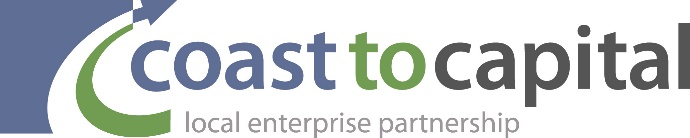 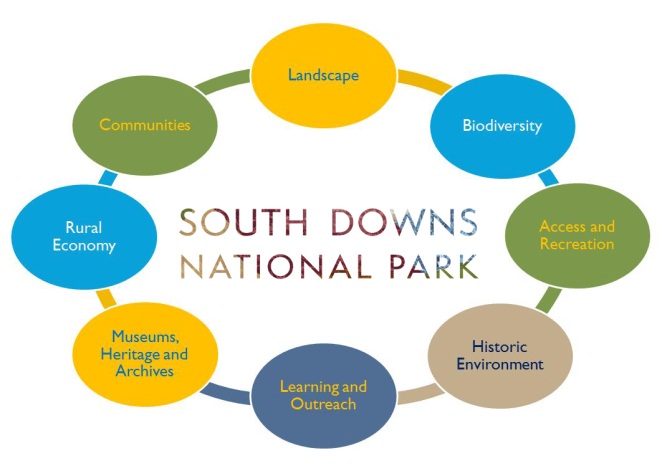 South Downs Research Conference, sponsored by Coast to CapitalPROGRAMME: 09.00Registration and coffee – Memorial Hall10.00Welcome: Trevor Beattie, Chief Executive, SDNPA10.10Note from our sponsors Coast to Capital10.20Keynote speaker: Prof Brett Day – University of ExeterSESSION 111.00Sensing the landscape: Recreational walking in the South Downs National Park for people who have impaired visionKaris Petty – University of Sussex11.20CoffeeSESSION 211.40Assessing land management and habitat structural features as predictors of use by bats in a complex managed landscapeAgatha Thompson – University of Southampton12.00Research on forest soils in the South Downs National ParkDr Elena Vanguelova – Forest Research12.20Forgotten fields: Tithe mapping of land use in the Rother Valley and implications for the changing nature of soil erosion riskCatherine Hudson, Sam Pitman, Chryssa Brown - University of Portsmouth12.40Lunch and poster sessionSESSION 313.40Keynote speaker: Dr Ruth Feber – WildCRU, University of Oxford14.20Small farms, big landscapes: how can we deliver agri-environment at a landscape scale?Cath Jackson – Natural England / University of Reading14.30Nigel James – South Downs National Park Authority14.40Panel Discussion and Q and A – The future of agri-environment schemes in a post Brexit landscape15.00CoffeeSESSION 415.20Stansted Forest – an Evaluation of Field Systems and PitsMark Seaman – South Downs Heritage Volunteers15.40A barrage of barrows - bronze age past and bronze age future in the Rother Valley regionSabine Stevenson – University of Winchester16.00Closing remarks 